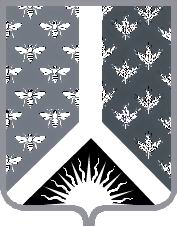                АДМИНИСТРАЦИЯ              НОВОКУЗНЕЦКОГО   МУНИЦИПАЛЬНОГО РАЙОНА 654041, г.Новокузнецк, ул. Сеченова, 25                  тел., факс 32-08-02АКТ №18-19/ПЗО РЕЗУЛЬТАТАХ ПРОВЕРКИ СОБЛЮДЕНИЯ ТРЕБОВАНИЙ ЗАКОНОДАТЕЛЬСТВА РОССИЙСКОЙ ФЕДЕРАЦИИ И ИНЫХ НОРМАТИВНЫХ ПРАВОВЫХ АКТОВ РОССИЙСКОЙ ФЕДЕРАЦИИ  «23» декабря 2019						                                                 г. Новокузнецк1. Основание для проведения плановой проверки: В соответствии со статьей 99 Федерального закона РФ «О контрактной системе в сфере закупок товаров, работ, услуг для обеспечения государственных и муниципальных услуг» от 05.04.2013 г. № 44–ФЗ (далее по тексту Закон от 05.04.2013 г. №44-ФЗ), согласно  Распоряжения №2953 от 29.11.2019г. «О проведении проверки в отношении муниципального казенного учреждения «Комплексный центр социального обслуживания населения» МО «Новокузнецкий муниципальный район».2. Объект плановой проверки: МКУ Комплексный центр социального обслуживания населения МО Новокузнецкиймуниципальный район (ИНН/КПП 4238011398/423801001). Организационно-правовая форма – муниципальное казенное учреждение, форма собственности – муниципальная. Адрес местонахождения: Российская Федерация, 654218, Кемеровская область, Новокузнецкий район, с.Безруково, ул.Школьная, 4. Фактический адрес: 654041, Кемеровская область, г.Новокузнецк, пр.Октябрьский, 43а.3. Цели плановой проверки:Предупреждение, выявление и недопущение нарушений законодательства РФ и иных нормативных правовых актов о контрактной системе в сфере закупок при осуществлении закупок для муниципальных нужд;Оценка обоснованности планирования закупок;Анализ и оценка результатов закупок, достижения целей осуществления закупок.	4. Срок проведения плановой проверки объекта: с 09.12.2019 по 27.12.2019.5. Проверяемый период: с 01.01.2018 по 01.02.2019.6. Краткая характеристика проверяемой сферы:МКУ Комплексный центр социального обслуживания населения МО Новокузнецкий муниципальный район (далее – МКУ КЦСОН МО НМР) является некоммерческой организацией.МКУ КЦСОН МО НМР создано на основании Распоряжения администрации Новокузнецкого муниципального района №60 от 05.05.2011г. путем изменения типа существующего МБУ «Комплексный центр социального обслуживания» МО «Новокузнецкий муниципальный район».Собственником имущества и Учредителем МКУ КЦСОН МО НМР является муниципальное образование Новокузнецкий муниципальный район. Функции и полномочия Учредителя, главного распорядителя бюджетных средств в отношении МКУ КЦСОН МО НМР осуществляет комитет по социальной политике администрации Новокузнецкого муниципального района.МКУ КЦСОН МО НМР является юридическим лицом, имеет самостоятельный баланс, лицевые счета, открытые в отделении по г.Новокузнецку Управления Федерального казначейства по Кемеровской области, круглую печать, штампы. В своей деятельности МКУ КЦСОН МО НМР руководствуется Конституцией РФ, федеральными законами и иными нормативными правовыми актами РФ, Уставом МО Новокузнецкий муниципальный район и иными муниципальными правовыми актами, а также настоящим Уставом и локальными актами МКУ КЦСОН МО НМР.Контроль за деятельностью МКУ КЦСОН МО НМР осуществляет Учредитель. В части осуществления переданных государственных полномочий в сфере социальной защиты населения контроль за деятельностью МКУ КЦСОН МО НМР осуществляет департамент социальной защиты администрации Кемеровской области. Целями деятельности, для которых создан  МКУ КЦСОН МО НМР, является:- удовлетворение потребностей населения в доступном и качественном социальном обслуживании;- выявление граждан нуждающихся в социальном обслуживании;- оказание гражданам, частично утратившим способность к самообслуживанию и нуждающимся в посторонней поддержке, социально-бытовой помощи в нестационарных условиях;- оказание гражданам, остро нуждающимся в социальной поддержке, неотложной помощи разового характера, направленной на поддержание их жизненной деятельности.МКУ КЦСОН МО НМР выполняет следующие виды деятельности:- определение конкретных форм помощи, периодичности ее предоставления гражданам, нуждающимся в социальном обслуживании, исходя из состояния здоровья и возможности к самообслуживанию;- оказание социальных, бытовых, консультативных и иных услуг постоянного, временного или разового характера фажданам, нуждающимся в социальном обслуживании, в соответствии с территориальным перечнем гарантированных государством услуг; - оказание срочной социальной помощи гражданам, оказавшимся в трудной жизненной ситуации;- оказание социальной и других видов помощи семьям, находящимся в социально опасном положении;- рассмотрение заявлений и жалоб граждан в сроки, установленные действующим законодательством Российской Федерации, принятие по ним необходимых мер;- дифференцированный учет всех граждан, нуждающихся в социальном обслуживании;- проведение анализа и прогнозирования социальных процессов на территории обслуживания и разработка предложений по совершенствованию системы социальной защиты населения;- предоставление муниципальных услуг по оказанию материальной помощи гражданам Новокузнецкого муниципального района оказавшимся в трудной жизненной ситуации.МКУ КЦСОН МО НМР вправе осуществлять приносящую доход деятельность лишь постольку, поскольку это служит достижению целей, ради которых оно создано, и соответствует этим целям.МКУ КЦСОН МО НМР может осуществлять следующие виды приносящей доход деятельности:1. социальные услуги (социально-бытовые, социально-психологические, социально-педагогические, социально-правовые услуги) в объемах перечня гарантированных государством социальных услуг, предоставляемых гражданам пожилого возраста и инвалидам бесплатно, на условиях частичной или полной оплаты.2. социальные услуги (социально-бытовые, социально-психологические, социально-педагогические, социально-правовые услуги), не предусмотренные перечнем гарантированных государством социальных услуг, предоставляемых гражданам пожилого возраста и инвалидам, на условиях полной оплаты, предоставляемые гражданам на дому.3. оказание социальных услуг на договорной основе гражданам, не имеющим, в соответствии с действующим законодательством РФ, прав на бесплатное социальное обслуживание и получение государственной помощи.МКУ КЦСОН МО НМР владеет, пользуется имуществом, закрепленным за ним на праве оперативного управления. Финансовое обеспечение деятельности МКУ КЦСОН МО НМР осуществляется за счет средств областного и местного бюджета на основании бюджетной сметы.Бюджетная смета МКУ КЦСОН МО НМР составляется, утверждается и ведется в порядке, определенном Учредителем, в соответствии с общими требованиями, установленными Министерством финансов РФ.Непосредственное руководство МКУ КЦСОН МО НМР осуществляет директор, назначаемый Учредителем.В МКУ КЦСОН МО НМР созданы следующие структурные подразделения: - Отделение оказания срочной социальной помощи;- Отделение социального обслуживания на дому.В проверяемом периоде при осуществлении закупок для муниципальных нужд МКУ КЦСОН МО НМР Заказчиком выступал:- с 03.03.2014г. по настоящее время в лице директора МКУ КЦСОН МО НМР Т.И.Музафаровой на основании приказа комитета по социальной политике администрации Новокузнецкого муниципального района от 03.03.2014 г. №23-к.В ходе аналитического мероприятия были выборочно проверены следующие документы: нормативные документы, контракты, договоры и другие документы.7. В ходе контрольных мероприятий установлено следующее: 7.1. Организационное и нормативное обеспечение закупок у объекта проверки.7.1.1. Согласно ч.2 ст.38 Закона от 05.04.2013 г. №44-ФЗ в случае, если совокупный годовой объем закупок Заказчика в соответствии с Планом-графиком не превышает сто миллионов рублей и у Заказчика отсутствует контрактная служба, Заказчик назначает должностное лицо, ответственное за осуществление закупки или нескольких закупок, включая исполнение каждого контракта (далее – контрактный управляющий).  Контрактный управляющий осуществляет следующие функции и полномочия:- разрабатывает план закупок, осуществляет подготовку изменений для внесения в план закупок, размещают в единой информационной системе план закупок и внесенные в него изменения;- разрабатывает План-график, осуществляет подготовку изменений для внесения в План-график, размещает в единой информационной системе План-график и внесенные в него изменения;- осуществляет подготовку и размещение в единой информационной системе извещений об осуществлении закупок, документации о закупках и проектов контрактов;- обеспечивает осуществление закупок, в том числе заключение контрактов;- участвуют в рассмотрении дел об обжаловании результатов определения поставщиков (подрядчиков, исполнителей) и осуществляет подготовку материалов для выполнения претензионной работы и т.д.При запросе документов о назначении должностного лица, отвечающего за осуществление закупок МКУ КЦСОН МО НМР по Закону от 05.04.2013 г. №44-ФЗ, был предоставлен приказ №05-о/д от 09.01.2019г. «О назначении контрактного управляющего» где контрактным управляющим назначена Л.В. Водопьянова (Приложение №1). 7.1.2. В соответствии с частью 2 статьи 18 Закона от 05.04.2013 г. №44-ФЗ при формировании плана закупок объект и (или) объекты закупки подлежат обоснованию исходя из установленных в соответствии со статьей 19 Закона от 05.04.2013 г. №44-ФЗ требований к закупаемым заказчиком товару, работе, услуге (в том числе предельной цены товара, работы, услуги) и (или) нормативных затрат на обеспечение функций федеральных государственных органов, муниципальных органов. Таким образом, заказчики при формировании плана закупок должны обосновать объект закупки с учетом установленных требований к закупаемым товарам, работам, услугам (в том числе предельной цены товара, работы, услуги) или нормативных затрат на обеспечение функций соответствующего государственного органа. В соответствии с п.4 Правил №1047 от 13.10.2014г. «Об общих правилах определения нормативных затрат на обеспечение функций государственных органов, органов управления государственными внебюджетными фондами и муниципальных органов, включая соответственно территориальные органы и подведомственные казенные учреждения" общий объем затрат, связанных с закупкой товаров, работ и услуг, рассчитанный на основе нормативных затрат, не может превышать объема лимитов бюджетных обязательств, доведенных до федеральных государственных органов, органов управления государственными внебюджетными фондами Российской Федерации, государственных органов субъектов Российской Федерации, органов управления территориальными государственными внебюджетными фондами, муниципальных органов, включая соответственно территориальные органы и подведомственные казенные учреждения, как получателей средств соответствующего бюджета на закупку товаров, работ и услуг в рамках исполнения соответственно федерального бюджета, бюджетов государственных внебюджетных фондов Российской Федерации, бюджетов субъектов Российской Федерации, бюджетов территориальных государственных внебюджетных фондов и местных бюджетов.Согласно п.6 ст.19 Закона от 05.04.2013 г. №44-ФЗ правила нормирования, требования к отдельным видам товаров, работ, услуг (в том числе предельные цены товаров, работ, услуг) и (или) нормативные затраты на обеспечение функций государственных органов, органов управления государственными внебюджетными фондами, муниципальных органов подлежат размещению в единой информационной системе.По состоянию на текущую дату МКУ КЦСОН МО НМР разработал и не разместил в единой информационной системе нормативные затраты на 2018 - 2019 годы (Приложение №2). Данное нарушение содержит признаки административного правонарушения,  предусмотренные ч.1 ст.7.29.3 КОАП РФ, в соответствии с которой включение в план закупок или план-график закупок объекта или объектов закупки, не соответствующих целям осуществления закупок или установленным законодательством РФ требованиям к закупаемым заказчиком товарам, работам, услугам и (или) нормативным затратам, либо включение в план-график закупок начальной (максимальной) цены контракта, в том числе заключаемого с единственным поставщиком (подрядчиком, исполнителем), в отношении которой обоснование отсутствует или не соответствует требованиям, установленным законодательством, - влечет наложение административного штрафа на должностных лиц в размере от 20,0 тыс. руб. до 50,0 тыс. руб.7.2. Оценка системы планирования закупок.7.2.1. В соответствии с ч.11 ст. 21 Закона от 05.04.2013 г. №44-ФЗ обязательным документом, на основании которого осуществляются закупки, является План-график. Согласно ч.10 ст.21 Закона от 05.04.2013 г. №44-ФЗ  план-график разрабатывается ежегодно на 1 год и утверждается Заказчиком в течение 10 рабочих дней после получения им объема прав в денежном выражении на принятие и (или) исполнение обязательств или утверждения плана финансово-хозяйственной деятельности в соответствии с законодательством РФ. Однако, Заказчик утвердил и разместил План-график на 2019 год 04.12.2019г.:1) «План-график закупок товаров, работ, услуг для обеспечений нужд субъекта Российской Федерации и муниципальных нужд на 2019 год» (далее по тексту План-график на 2019 год) утвержден 04.12.2019г. за подписью директора Т.И. Музафаровой,  и размещен на официальном сайте РФ в сети «Интернет» www.zakupki.gov.ru 04.12.2019 г. (Приложение №3).Данное нарушение содержит признаки административного правонарушения,  предусмотренные ч.4 ст.7.29.3 КОАП РФ, в соответствии с которой нарушение срока утверждения плана закупок, плана-графика закупок (вносимых в эти планы изменений) или срока размещения плана закупок, плана-графика закупок (вносимых в эти планы изменений) в единой информационной системе в сфере закупок, - влечет наложение административного штрафа на должностных лиц в размере от 5,00 тыс. руб. до 30,00 тыс. руб. 7.2.2. План-график на 2018 год (в редакции от 28.12.2017 г.) разработан, утвержден и размещен МКУ КЦСОН МО НМР без учета особенностей, установленных Постановлением Правительства РФ №554 от 05.06.2015г. «О требованиях к формированию, утверждению и ведению плана-графика закупок товаров, работ, услуг для обеспечения нужд субъекта Российской Федерации и муниципальных нужд, а также о требованиях к форме плана-графика закупок товаров, работ, услуг», а именно:- пп «з» п.1 Требований к Постановлению от 05.06.2015 №554 – в строке Совокупный годовой объем закупок неверно указана сумма;- пп «г» п.2 Требований к Постановлению от 05.06.2015 №554 – в план - графике  закупок отдельной строкой по каждому коду бюджетной классификации неверно указана общая сумма начальных (максимальных) цен контрактов, заключаемых с единственными поставщиками (подрядчиками, исполнителями) (Приложение №4).    Данное нарушение содержит признаки административного правонарушения,  предусмотренные ч.1.4 ст.7.30 КОАП РФ, в соответствии с которой размещение должностным лицом заказчика в единой информационной системе в сфере закупок (до ввода в эксплуатацию единой информационной системы в сфере закупок – на официальном сайте РФ информационно-телекоммуникационной сети «Интернет» для размещения информации о размещении заказов на поставки товаров, выполнение работ, оказание услуг) информации и документов, подлежащих размещению, с нарушением требований, предусмотренных законодательством РФ о контрактной системе в сфере закупок, - влечет наложение административного штрафа на должностных лиц в размере 15,00 тыс. руб.; на юридических лиц - 50,00 тыс. руб. 7.3. Анализ количества и объемов закупок объекта проверки за проверяемый период, в том числе в разрезе способов осуществления закупок (конкурентные способы, закупки у единственного поставщика (подрядчика, исполнителя), включая закупки до 100 тыс. рублей).Анализ закупок показал, что в проверяемом периоде МКУ КЦСОН МО НМР осуществлял закупки конкурентными способами (электронными аукционами, запросами котировок) и неконкурентными (закупка у единственного поставщика), отдавая предпочтение конкурентным способам определения поставщика (подрядчика, исполнителя) в соответствии с принципами Законодательства РФ о контрактной системе.В проверяемом периоде МКУ КЦСОН МО НМР заключил 65 договоров на общую сумму 1477,6 тыс. руб. на основании п. 4 ч.1 ст. 93 Закона от 05.04.2013 г. № 44-ФЗ, согласно которого Заказчику предоставлено право на осуществление закупки товара, работы, услуги у единственного поставщика (подрядчика, исполнителя) на сумму, не превышающую ста тысяч рублей. При этом годовой объем закупок, которые заказчик вправе осуществить на основании п. 4 ч. 1 ст. 93 Закона от 05.04.2013 г. № 44-ФЗ, не должен превышать 2 миллиона рублей или не должен превышать 5% совокупного годового объема закупок заказчика и не должен составлять более чем 50 миллионов рублей.Таким образом, выбранные Заказчиком неконкурентные способы определения поставщика (65 закупок у единственного поставщика на сумму 1 477,6 тыс. руб.) соответствуют требованиям законодательства РФ о контрактной системе. Заключая договор в соответствии с п.4 ч.1 ст.93 Закона от 05.04.2013 г. № 44-ФЗ, поставщик экономит денежные средства на оформлении цифровой подписи, обеспечении заявки на участие в конкурентном способе определения поставщика (0,5-5% начальной (максимальной) цены контракта) и обеспечении исполнения контракта (5-30% начальной (максимальной) цены контракта), а Заказчик не застрахован от неисполнения договора поставщиком в связи с отсутствием обеспечения исполнения контракта.7.3.1. В нарушение ч.2 ст.34 Закона от 05.04.2013 г. №44-ФЗ при заключении контрактов (договоров) у единственного поставщика (подрядчика, исполнителя) в соответствии с п.4 ч.1 ст.93 Закона от 05.04.2013 г. №44-ФЗ не указывалось, что цена контракта является твердой и определяется на весь срок исполнения контракта.7.3.2. При выборочном анализе выявлены договора заключенные с одним и тем же поставщиком или с различными юридическими лицами, принадлежащих одному и тому же физическому лицу (Приложение №5):Вышеперечисленные контракты, заключенные одновременно в пределах непродолжительного периода времени с одним поставщиком на оказание одного и того же вида работ, квалифицируются как притворные сделки, прикрывающие сделку, направленную на приобретение общего вида работ (п.2 ст.170 ГК РФ). Это дает основание рассматривать упомянутые закупки как одну (на сумму свыше 100 тыс. руб.). В результате искусственного дробления одного объекта закупки рассматриваются как уклонение от проведения конкурентных процедур, иначе говоря, избрание ненадлежащего способа закупки.Таким образом, решение Заказчика о выборе неконкурентного способа закупки путем заключения договоров с единственным поставщиком на основании п.4 и п.5 ч.1 ст.93 Закона от 05.04.2013 г. №44-ФЗ противоречит принципам контрактной системы в сфере закупок, Распоряжению Правительства РФ №2019-р от 31.10.2013г. «Об утверждении перечня товаров, работ, услуг, в случае осуществления закупок которых заказчик обязан проводить электронный аукцион», согласно которому Заказчик должен был провести электронный аукцион, что свидетельствует о неисполнении принципа эффективности использования средств, принципов контрактной системы в сфере закупок.Данные нарушения содержат признаки административного правонарушения, предусмотренные ч.2 ст.7.29 КОАП РФ, согласно которой принятие решение о способе определения поставщика (подрядчика, исполнителя), в том числе решения о закупке товаров, работ, услуг для обеспечения муниципальных нужд у единственного поставщика (подрядчика, исполнителя), в случае, если определение поставщика (подрядчика, исполнителя) в соответствии с законодательством РФ о контрактной системе в сфере закупок должно осуществляться путем проведения конкурса или аукциона, - влечет наложение административного7.3.3. Согласно ч.13.1 ст.34 Закона от 05.04.2013 г. №44-ФЗ срок оплаты заказчиком поставленного товара, выполненной работы (ее результатов), оказанной услуги, отдельных этапов исполнения контракта должен составлять не более тридцати дней с даты подписания заказчиком документа о приемке. В законодательстве нет понятия «банковский день», поэтому ч.13.1 ст.34 Закона от 05.04.2013 г. №44-ФЗ надо соблюдать и в малых закупках. 30-дневный срок с момента приемки для расчета с поставщиком считают в календарных днях. Однако, МКУ КЦСОН МО НМР в течение 2018 года заключал договора со сроком перечисления денежных средств на расчетный счет Исполнителя в течение 5-ти, 10-ти, 15-ти, 20-ти, 30-ти банковских дней со дня подписания сторонами Акта сдачи-приемки работ (Приложение №6):- договор №88 от 01.02.2018 на сумму 20 000,00 руб.;- договор №1014 от 22.10.2018 на сумму 23 000,00 руб.;- договор №15 от 01.02.2018 на сумму 12 154,00 руб.;- договор №627 от 23.01.2018 на сумму 4 670,00 руб.;- договор №09/04 от 09.04.2018 на сумму 5 798,20 руб.Данные нарушения содержат признаки административного правонарушения, предусмотренные ч.1 ст.7.32.5 КОАП РФ, в соответствии с которой  нарушение должностным лицом заказчика срока и порядка оплаты товаров (работ, услуг) при осуществлении закупок для обеспечения государственных и муниципальных нужд, в том числе неисполнение обязанности по обеспечению авансирования, предусмотренного государственным или муниципальным контрактом, - влечет наложение административного штрафа на должностных лиц в размере от 30,0 тыс. руб. до 50,0 тыс. руб.№ п/пНомер договораДата договораЦена договора, руб.КонтрагентВид услуги№ п/пНомер договораДата договораЦена договора, руб.КонтрагентВид услуги1№КМ03405739201.01.201853 313,50ООО Газпромнефть-корпоративные продажи,                                                 654005, Кемеровская обл., г.Новокузнецк, ул.Орджоникидзе, 24, оф.419приобретение ГСМ2№КМ03406834301.04.201873 738,66ООО Газпромнефть-корпоративные продажи,                                                 654005, Кемеровская обл., г.Новокузнецк, ул.Орджоникидзе, 24, оф.419приобретение ГСМ3№КМ03407388915.06.201856 866,92ООО Газпромнефть-корпоративные продажи,                                                 654005, Кемеровская обл., г.Новокузнецк, ул.Орджоникидзе, 24, оф.419приобретение ГСМ4№КМ03408197101.10.201867 667,92ООО Газпромнефть-корпоративные продажи,                                                 654005, Кемеровская обл., г.Новокузнецк, ул.Орджоникидзе, 24, оф.419приобретение ГСМВсего:251 587,005№КД1-00163807.05.201836 437,00ООО ДНС РИТЕЙЛ,                                    654041, Кемеровская обл., г.Новокузнецк, пр.Бардина, 26-1приобретение МФУ6№КД1-00224506.06.201818 544,00ООО ДНС РИТЕЙЛ,                                    654041, Кемеровская обл., г.Новокузнецк, пр.Бардина, 26-1приобретение комплектующих7№КД1-00578104.10.201853 605,00ООО ДНС РИТЕЙЛ,                                    654041, Кемеровская обл., г.Новокузнецк, пр.Бардина, 26-1приобретение принтеров8№КД1-00577904.10.201844 235,00ООО ДНС РИТЕЙЛ,                                    654041, Кемеровская обл., г.Новокузнецк, пр.Бардина, 26-1приобретение компьютеровВсего:152 821,009№429442703.10.201829 060,00ООО Открытые технологии,                              630099,г.Новосибирск, ул.Коммунистическая, 2приобретение оргтехники10№432128416.10.201810 370,00ООО Открытые технологии,                              630099,г.Новосибирск, ул.Коммунистическая, 2приобретение комплектующих11№433627323.10.20182 350,00ООО Открытые технологии,                              630099,г.Новосибирск, ул.Коммунистическая, 2приобретение комплектующих12№434382429.10.201830 800,00ООО Открытые технологии,                              630099,г.Новосибирск, ул.Коммунистическая, 2приобретение комплектующих13№385643527.02.201824 700,00ООО Открытые технологии,                              630099,г.Новосибирск, ул.Коммунистическая, 2приобретение комплектующихВсего:97 280,00